Name of Journal: World Journal of Clinical Pediatrics ESPS Manuscript NO: 24612Manuscript Type: ReviewSpectrum of intracranial incidental findings on pediatric brain magnetic resonance imaging: What clinician should know? Gupta SN et al. IFs an updateSurya N Gupta, Vikash S Gupta, Andrew C WhiteSurya N Gupta, Section of Child Neurology, Children’s Hospital of Illinois, University of Illinois College of Medicine, Peoria, IL 61603, United StatesVikash S Gupta, Texila American University, Georgetown 30062, GuyanaAndrew C White, Department of General Surgery, University of Colorado Hospital, Aurora, CO 80045, United StatesAuthor contributions: White AC searched the literature, provided suggestion, contributed in discussion, and approved the final manuscript; Gupta VS organized clinical data, wrote initial draft, prepared tables and approved the final manuscript; Gupta SN initiated, designed the study, supervised, proposed the clinical classification and a common profile for incidental findings, contributed in discussion, and approved the final version of this manuscript.Conflict-of-interest statement: None.Open-Access: This article is an open-access article which was selected by an in-house editor and fully peer-reviewed by external reviewers. It is distributed in accordance with the Creative Commons Attribution Non Commercial (CC BY-NC 4.0) license, which permits others to distribute, remix, adapt, build upon this work non-commercially, and license their derivative works on different terms, provided the original work is properly cited and the use is non-commercial. See: http://creativecommons.org/licenses/by-nc/4.0/Manuscript source: Invited manuscriptCorrespondence to: Surya N Gupta, MD, Professor (Pediatrics and Pediatric Neurology), Section of Child Neurology, Children’s Hospital of Illinois, University of Illinois College of Medicine, 420 NE Glen Oak Ave, Suite 401, Peoria, IL 61603, United States. suryangupta@rediffmail.comTelephone: +1-309-6554242Fax: +1-309-6552565 Received: January 29, 2016 Peer-review started: January 30, 2016 First decision: February 29, 2016Revised: April 26, 2016 Accepted: May 17, 2016Article in press: Published online: Abstract Intracranial incidental findings on magnetic resonance imaging (MRI) of the brain continue to generate interest in healthy control, research, and clinical subjects. However, in clinical practice, the discovery of incidental findings acts as a “distractor”. This review is based on existing heterogeneous reports, their clinical implications, and how the results of incidental findings influence clinical management. This draws attention to the followings: (1) The prevalence of clinically significant incidental findings is low; (2) There is a lack of a systematic approach to classification; and discusses (3) How to deal with the detected incidental findings based a proposed common clinical profile. Individualized neurological care requires an active discussion regarding the need for neuroimaging. Clinical significance of incidental findings should be decided based on lesion’s neuroradiologic characteristics in the given clinical context. Available evidence suggests that the outcome of an incidentally found “serious lesion in children” is excellent. Future studies of intracranial incidental findings on pediatric brain MRI should be focused on a homogeneous population. The study should address this clinical knowledge based review powered by the statistical analyses. Key words: Intracranial incidental finding; Magnetic resonance imaging; Children; Common clinical profile; Seizure; Headache; Developmental delay © The Author(s) 2016. Published by Baishideng Publishing Group Inc. All rights reserved.Core tip: The magnetic resonance imaging of the brain in children frequently reveals incidental findings. There is paucity in the literature, how to deal with such findings in clinical practice. This review based on existing heterogeneous reports reveals that the prevalence of clinically significant incidental findings is low and discusses options in the management of incidental findings in children. Gupta SN, Gupta VS, White AC. Spectrum of intracranial incidental findings on pediatric brain magnetic resonance imaging: What clinician should know? World J Clin Pediatr 2016; In pressINTRODUCTIONMagnetic resonance imaging (MRI) of the brain is the most commonly performed investigation in the practice of pediatric neurology. During a clinical evaluation, an unexpected finding on brain MRI is a common occurrence. This heightens parental anxiety and generates explanatory discrepancies amongst physicians. Discovery of such findings on neuroimaging is not unique or limited to pediatric brain MRI. Rather, it has been reported in several other conditions such as abdominal and pelvic computerized tomography (CT) and MRI[1] or in asymptomatic ankles[2]. Additionally, these findings have been described in asymptomatic healthy volunteer adults[3], young adults in the community, and in clinic-based subjects[4]. In clinical practice, MRI of the brain is performed for a variety of indications. Infrequently, findings like pituitary adenoma, lesions of the pineal gland, or central nervous system malignancy are discovered, which have serious implications. Authors present the evidence-based reports of the current body of knowledge regarding such findings, their clinical implications, and how these findings translate to neurologic management, and discuss a common profile to aid in the clinical management of incidental finding. METHODOLOGY: LITERATURE SEARCH AND THE RESULTSIn November 2014, we searched Ovid MEDLINE and PubMed databases for reports on the use of brain MRI in children aged 18 years and under. We supplemented the electronic searches with surveillance of electronic tables of contents in neurological journals and by hand searching the bibliographies of pertinent articles. Two authors (Gupta SN and White AC) read the title and abstract of every study identified by the electronic searches. We critically appraised the full text of potentially eligible studies. Two authors extracted data on study design, population characteristics, and MRI parameters from each study.Several prospective and retrospective studies have reported incidental findings in pediatric patients. The MRIs of the brain were carried out as an investigatory step in children presenting within various disciplines of pediatric medicine. The summary of identified studies is provided in the Table 1[5-22].TERMINOLOGY The word “incidental or unexpected” generally applies when an identified brain lesion on neuroimaging would have not been predicated by clinicians. This definition can be questioned by some in specific clinical situation. Because the discovery of such lesions in the majority of children does not alter the management, some authors have described them as “benign findings”, Schwedt et al[8], 2006. Multiple terminology have been used to indicate white matter lesions such as periventricular malacia, periventricular white matter changes, white-matter hyperintensity, non-specific white matter abnormalities, white matter signal abnormality, and focal white matter lesion. In the exception to periventricular malacia, the question is if the rest of these terms are the same or of different pathologies. Clinicians have been charged with the task of determining whether or not these definitions are synonymous.CLASSIFICATIONIntracranial incidental findings are inconsistently classified. The most findings being classified based upon their clinical significance, the type of lesion, normal variant vs abnormal finding, and the urgency for the referral. Jordan et al[21], 2010, based on the need for referral, classiﬁed incidental ﬁnding into four categories: No referral, routine referral, urgent referral, or immediate referral. Graf et al[7], 2010 categorized neuroimaging results as normal, remarkable without clinical action, remarkable with clinical follow-up action, and abnormal. Bryan et al[23], 1994 used a very different classification, but a similar method which is used to classify the Cardiovascular Health Study in adults.Yilmaz et al[5], 2014 classified incidental findings in five categories as follows: (1) cerebral abnormalities relevant to headache such as a growing tumor or hydrocephalus; (2) incidental cerebral abnormalities with potential clinical signiﬁcance such as Chiari type I malformations, arachnoid cysts, cysts of pineal gland, and inﬂammatory lesions; (3) incidental cerebral abnormalities without clinical signiﬁcance such as white matter hyperintensity, periventricular leukomalacia, subtle gliosis, silent brain infarcts or lacune, and brain microbleeds; (4) extra-cerebral abnormalities relevant to headache such as sinusitis, which was considered as the cause of headache if an otolaryngologist made the diagnosis of sinusitis; and (5) incidental extra-cerebral abnormalities such as mucosal thickening or ﬂuid retention in sinuses or mastoid cells. The inclusion of “normal-variants” is confusing. For example, commonly occurring pineal cysts are an asymptomatic finding. Thus, this could be considered a normal finding[24]. But in a symptomatic patient with the same pineal cyst, there may be a true clinical implication[25,26]. In some patients, a particular finding in the context of clinical presentation after all may not be incidental. Occasionally, certain findings such as arachnoid cyst may be predicted in specific clinical situations[27,28]. Some of these findings are classified arbitrarily. This practice has resulted in a variety of classification systems which lack clarity. There is an obvious need for a uniform classification system. NEUROIMAGINGMRI acquisition modalities and the parameters utilized in these studies are variable.Conventional brain MRIThe conventional MRI was usually performed by using 1.5 Tesla magnetic field strengths scanner. MRI parameters varied but conventional short-TR and short-TE, T1-weighted, long-TR and long-TE, T2-weighted, and fast fluid-attenuated inversion recovery (FLAIR)-weighted images were performed in majority of patients. Diffusion and perfusion diffusions images were routinely available in North American Practice of Pediatric Neurology/Neuroradiology.Advance MRIDiffusion tensor imaging is an application of diffusion weighted imaging which quantifies water diffusion by measuring molecular motion of water within the brain parenchyma. Lately, this modality has been increasingly used in studying the neuroanatomy of the brain[29]. This technique is useful particularly in the investigation of white matter abnormalities. Reporting Official interpretations are provided by different levels of trained and Board Certified Radiologists. A very limited number of MRI studies were reviewed by Board Certified Pediatric Neuroradiologists. The reporting procedure remains subjective. The reports should distinguish cerebellar ectopia (downward displacement of cerebellar tonsil/s less than 1 cm through foramen magnum) from Chiari type I malformation. In the face of recent genetic and phenotypic correlation, there has been a retreat from the Dandy Walker “variant”, thus it may be useful to just describe the posterior fossa abnormality. Most importantly, in case of serious lesions, the radiologic characteristics particularly the integrity of the blood–brain barrier should be described in detail. Future studies may reveal the association between a patient’s clinical status and the type of finding, while advances in neuroimaging may reveal their significance. Radiologists should report all such findings within the body of the text, in addition to their subjective interpretation.The clinical demography of intracranial incidental findings is shown in Tables 2 and 3. PREVALENCE The prevalence of intracranial incidental findings is shown in Figure 1. Variability in prevalence, lowest in healthy children (8%) and the highest in a specific neurologic condition can be explained by an increasing burden of a disorder on the brain. This is probably highest in an elderly brain secondary to ischemic injury particularly to white matter. Arguably, some of the white matter changes are expected findings in neurofibromatosis type I. Despite suggestions that prevalence rate of incidental findings have increased with frequent use of neuroimaging, during the past decade, it has remained stable in children referred for non-acute headache, Graf et al[30], 2008. Of note, an increasing proportion of neuroimaging studies are being ordered by primary care providers. TYPE AND DISTRIBUTION Three most common incidental findingsThe three most commonly reported intracranial incidental findings on brain MRI in various pediatric settings are shown in Table 4. The types of incidental findings on MRI outside of a neurology-setting were generally comparable in these studies. Incidental “serious brain lesion”It should be noted that community or general pediatric neurology based studies in healthy subjects have not reported serious or progressively worsening incidentally identified lesions. Nonetheless, serious lesions have been reported by a few studies which are shown in the Table 5[31]. Morris et al[32] published a meta-analysis, which reviewed 16 studies of subjects within the age range of 1 to 97 years, all of whom had no neurological symptoms. All subjects had brain MRI performed for the purpose of research and for occupational or commercial screening. The authors reported 135 (0.70%) of 19559 subjects with a neoplastic incidental ﬁnding. No age specific prevalence of neoplastic lesion was available for children aged 1 to 9 years. After omitting 34 adults aged 90 to 99, only four 20 year age bands were left for analysis[32]. Serious lesions can be divided into two groups: (1) Ones that are known to get worse, such as a tumor; and (2) Those that have the potential for worsening over time, such as pituitary lesions, pineal cysts, or vascular malformations. Such lesions typically manifest with compressive symptoms localized to the adjacent neuroanatomical structure. Incidental vascular malformations, although uncommon, are frequently asymptomatic, which can greatly complicate the clinical management. It should be noted that none of the prospective studies reported any malignant findings as incidental. Potchen et al[14], 2013 prospectively reported granulomas with gliosis as a serious lesion. Not surprisingly, a significant number of brain tumors were reported from pediatric oncologic-setting, Perret et al[20], 2011. The incidental serious findings in this study included low-grade glioma, craniopharyngioma, ependymoma, choroid plexus papilloma, medulloblastoma, and dysembryoplastic neuroepithelial tumor. CLINICAL IMPLICATION Common clinical profile The common clinical profile of intracranial incidental findings on pediatric brain MRI is shown in the Table 6.Multiple incidental findings A 16-year-old girl presented with right facial nerve palsy. She had an unremarkable past medical history. A CT scan of the brain performed due to tingling feeling on the right side of her tongue revealed a partially calcified pineal cyst (Figure 2A). An MRI revealed an enhancing pituitary lesion measuring 13 mm × 10 mm × 10 mm, cerebellar ectopia (Figure 2B), and left maxillary sinusitis, which is not shown. She had no headaches, visual field defect, hearing difficulty or upper respiratory infection. The question is if her facial nerve palsy is related in any way to neuroimaging findings. The significance of more than one incidental finding is largely unknown. More than one incidental finding is not uncommon. In the lack of any known implication some of these findings go unreported. Four out of 18 (22%) studies listed in Table 1 reported more than one incidental finding. An average prevalence of more than one incidental finding in three studies (11, 13, and 17) was 3.8%. The forth study by Bayram et al[6], 2013 reported a very high prevalence (52%) of more than one white matter lesion in children with migraine. In fact the number of patients with more than one lesion exceeded the total number of the patients in this study. Authors’ indicated that these were migraine associated changes in the brain[33].Managing the MRI results Incidentally discovered findings should always be considered in the context of the overall clinical impression. One should bear in mind the reason for performing the MRI of the brain. The answer to this question can often provide the direction for the next step of clinical management. The MRI results are best managed at the time of planning for neuroimaging by considering the possibility of an incidental finding. Such preemptive action serves to alleviate parental concern, reduce additional medical care cost, and save physicians’ time[34]. After all, incidental findings are the most common insignificant abnormal findings revealed on pediatric brain MRI. The parental perceived importance for MRI procedure is significantly higher than those of physicians. This dissociation of perception may lead to confrontation. This could be avoided by considering the parental concern. The physician’s explanation should be based upon the clinical context and what is known about the particular finding. It is only rarely that these findings perpetuate more concerns than the relief[35].How did we manage the results of our case? The patient’s right facial nerve palsy has no neuroanatomical relation with pituitary lesion, cerebellar ectopia, pineal cyst, and the left maxillary sinusitis. Of note; sinusitis is the most common extracranial incidental finding on brain MRI. Our patient with facial nerve palsy was treated with a 5 d course of oral steroid. She was referred to an endocrinologist for further evaluation of the pituitary lesion. How to deal with a “serious incidental finding”? An MRI revealing serious incidental findings requires close attention. These findings in a pediatric neurology practice remain low (0.3%-3.4%). Presently, there is no consensus regarding the optimal strategy on how to deal with these findings in practice or research[36]. In general, a midline located lesion with or without surrounding edema or contrast -enhancement needs to be further investigated. Depending upon the nature of the lesion or clinical impression, endocrinological, oncological, or neurosurgical evaluation should be considered. Author (Gupta SN) preference is to first discuss with the interpreting radiologist and have a plan before delivery of the results to the parents. The necessity and results of such a discussion may vary depending upon the expertise of the clinician or radiologist. To characterize such a lesion systemically, the neuroradiologic differential diagnosis based on the MRI characteristics should be discussed. The presence or absence of perfusion-and diffusion-weighted MRI revealing changes in the diffusion coefficient should be documented[37]. With the use of intravenous contrast, the status of a blood-brain barrier should be evaluated. In case of non-enhancing lesions such as benign tumors, magnetic resonance spectroscopy[38] or diffuse tensor imaging may be additional use. At times an equivocal finding may be perplexing in regards of the management strategy. In such a situation the patient should be followed clinically. Unless neurosurgical intervention is thought to be a realistic probability, the patient with incidental findings of this nature should not receive neurosurgical referral. This will prevent escalating parental anxiety. Referral and ramificationThe majority of children with intracranial incidental findings do not require clinical or neuroimaging follow-up. Scheduling further appointments merely for incidentally found findings or neuroimaging is likely to increase parental anxiety. Some parents may seek another neurologic consultation. Pituitary lesions, vascular malformations, or tumors have a true future clinical[39,40] or medico-legal implications. Fortunately, serious lesions in children remain extremely low as compared with adults or the elderly[41]. Occasionally, they require emergent medical attention and/or subsequent neurosurgical intervention. Requiring surgical intervention A very limited number of incidentally found serious lesions include various tumors, which neurosurgical intervention. Non-tumor serious lesions includes Chiari I malformations, syrinx of the cervical spinal cord, and Rathke’s cleft cysts. Incidentally discovered lesions requiring neurosurgical interventions and their outcomes are shown in Table 7. Perret et al[20], 2011, studied 335 children age < 18 years in an oncologic-setting. They reported 19 patients (5.67%) with an incidentally discovered primary brain tumor. Seven patients (2%) underwent immediate surgery; four patients had a low-grade glioma. Craniopharyngioma, ependymoma, and choroid plexus papilloma occurred one in each individual patient. The rest of the 12 (3.5%) children were treated conservatively. Of these 12 conservatively followed, 10 patients (83%) remained stable. The other 2 (17%) underwent surgery because of medulloblastoma and fibrillary astrocytoma progression. The authors of the study concluded that a subgroup of lesions such as tectal glioma and dysembryoplastic neuroepithelial tumor can be monitored conservatively. Bredlau et al[42] reviewed the clinical course of 244 children over a 10 year period. The study reported 21 (8.6%) incidental brain lesions on MRI. Twelve (4.9%) patients underwent surgical resection of their lesions. Nine out of 10 patients (90%) had a posterior fossa lesion, and three out of 11 (27%) had supratentorial lesions. Authors of the study concluded that incidentally detected serious CNS lesions are small. The outcome for children with such lesions is excellent. They recommended close monitoring with serial MRIs as a safe alternative to immediate biopsy and/or resection for select patients[42]. Of note; the data from adult patients demonstrate that most Rathke’s cleft cysts the response to surgery tends to vary based on the endocrinopathology[43]. MEDICOLEGAL IMPLICATIONDissatisfaction is an inciting event of litigation in the medical setting. Unlike research or healthy volunteer subjects, no consensus exists on how to handle incidental findings in clinical practice[44,45].Claims of inappropriate management, ignorance, or discovery of a serious incidental finding on a later date, all have the potential to result in litigation. The discovery of incidental findings on brain MRI have led to its familiarity and a burden to clinical practice. Clinicians have an obligation of addressing the incidental finding revealed on MRI during the course of clinical evaluation. It is best prevented by pursuing before the availability of actual reports of MRI.Based on the individual radiologist’s perception, the reports of incidental findings on MRI are variable. Hence, many incidental findings might, therefore, remain unreported. Rarely, inconsistencies in reporting may be a cause for litigation. FUTURENeuroimaging with diffuse tensor imaging is likely to unfold the nature of the incidental findings particularly white matter changes. In the future, they are likely to be identified with the use of a high resolution MRI sequences. Use of a standardized scoring system by radiologists will eliminate the individual variability in reporting. This will also be useful in expanding our understating of the incidental findings. Future review should address the reason for variable prevalence and answer the question if the pattern of incidental finding relates to a specific condition such as headache, seizure, development delay, or any other neurologic condition. Most importantly, this investigation should be addressed by an adequately powered statistical analysis of retrospective or prospective studies in homogeneous populations. CONCLUSIONThe detection of intracranial incidental findings on pediatric brain MRI is of immense importance to daily radiological or clinical practice. The Radiologist should report each and every incidentally discovered finding. Individual variability in reporting of brain MRI findings can be minimized by using unified terminology, describing radiologic characteristics, and by developing a standard radiologic classification system. Because significance of these findings remains unclear, it is important to report them as they are observed, rather than a subjective description.Intracranial incidental findings are common in both healthy children and children presenting for neurologic evaluation. Prevalence increases with disorders affecting the brain. Whether or not a reported “incidental finding” should be assigned as clinically significant, is the clinician’s prerogative. In uncertainty, the clinical context and course of the problem in question should take precedence. The spectrum of intracranial incidental findings on pediatric brain MRI presented in this review should be the basis for an evidence-based discussion. In addition, the proposed common profile will aid the clinical management of incidentally discovered findings. Most importantly, the management of an incidentally found serious lesion demands constant surveillance in clinical practice. ACKNOWLEDGEMENTSThe author (Gupta SN) thanks Emeritus Professor Dr. Leonard J Graziani MD for his guidance and support. REFERENCES1 Sebastian S, Araujo C, Neitlich JD, Berland LL. Managing incidental findings on abdominal and pelvic CT and MRI, Part 4: white paper of the ACR Incidental Findings Committee II on gallbladder and biliary findings. J Am Coll Radiol 2013; 10: 953-956 [PMID: 24295947 DOI: 10.1016/j.jacr.2013.05.022]2 Saxena A, Luhadiya A, Ewen B, Goumas C. Magnetic resonance imaging and incidental findings of lateral ankle pathologic features with asymptomatic ankles. J Foot Ankle Surg 2011; 50: 413-415 [PMID: 21570324 DOI: 10.1053/j.jfas.2011.03.011]3 Katzman GL, Dagher AP, Patronas NJ. Incidental findings on brain magnetic resonance imaging from 1000 asymptomatic volunteers. JAMA 1999; 282: 36-39 [PMID: 10404909 DOI: 10.1001/jama.282.1.36]4 Weber F, Knopf H. Incidental findings in magnetic resonance imaging of the brains of healthy young men. J Neurol Sci 2006; 240: 81-84 [PMID: 16256141 DOI: 10.1016/j.jns.2005.09.008]5 Yılmaz Ü, Çeleğen M, Yılmaz TS, Gürçınar M, Ünalp A. Childhood headaches and brain magnetic resonance imaging findings. Eur J Paediatr Neurol 2014; 18: 163-170 [PMID: 24268890 DOI: 10.1016/j.ejpn.2013.11.003]6 Bayram E, Topcu Y, Karaoglu P, Yis U, Cakmakci Guleryuz H, Kurul SH. Incidental white matter lesions in children presentıng with headache. Headache 2013; 53: 970-976 [PMID: 23551192 DOI: 10.1111/head.12089]7 Graf WD, Kayyali HR, Abdelmoity AT, Womelduff GL, Williams AR, Morriss MC. Incidental neuroimaging findings in nonacute headache. J Child Neurol 2010; 25: 1182-1187 [PMID: 20724750 DOI: 10.1177/0883073809353149]8 Schwedt TJ, Guo Y, Rothner AD. "Benign" imaging abnormalities in children and adolescents with headache. Headache 2006; 46: 387-398 [PMID: 16618255 DOI: 10.1111/j.1526-4610.2006.00371.x]9 Koirala K. Magnetic resonance neuroimaging in patient with complain of seizure. J Nepal Health Res Counc 2011; 9: 56-60 [PMID: 22929715]10 Kalnin AJ, Fastenau PS, deGrauw TJ, Musick BS, Perkins SM, Johnson CS, Mathews VP, Egelhoff JC, Dunn DW, Austin JK. Magnetic resonance imaging findings in children with a first recognized seizure. Pediatr Neurol 2008; 39: 404-414 [PMID: 19027586 DOI: 10.1016/j.pediatrneurol.2008.08.008]11 Gupta S, Kanamalla U, Gupta V. Are incidental findings on brain magnetic resonance images in children merely incidental? J Child Neurol 2010; 25: 1511-1516 [PMID: 20558674 DOI: 10.1177/0883073810370622]12 Seki A, Uchiyama H, Fukushi T, Sakura O, Tatsuya K. Incidental findings of brain magnetic resonance imaging study in a pediatric cohort in Japan and recommendation for a model management protocol. J Epidemiol 2010; 20 Suppl 2: S498-S504 [PMID: 20179362 DOI: 10.2188/jea.JE20090196]13 Gupta SN, Belay B. Intracranial incidental findings on brain MR images in a pediatric neurology practice: a retrospective study. J Neurol Sci 2008; 264: 34-37 [PMID: 17698082 DOI: 10.1016/j.jns.2007.06.055]14 Potchen MJ, Kampondeni SD, Mallewa M, Taylor TE, Birbeck GL. Brain imaging in normal kids: a community-based MRI study in Malawian children. Trop Med Int Health 2013; 18: 398-402 [PMID: 23331928 DOI: 10.1111/tmi.12064]15 Kim BS, Illes J, Kaplan RT, Reiss A, Atlas SW. Incidental findings on pediatric MR images of the brain. AJNR Am J Neuroradiol 2002; 23: 1674-1677 [PMID: 12427622]16 Oh YJ, Park HK, Yang S, Song JH, Hwang IT. Clinical and radiological findings of incidental Rathke's cleft cysts in children and adolescents. Ann Pediatr Endocrinol Metab 2014; 19: 20-26 [PMID: 24926459 DOI: 10.6065/apem.2014.19.1.20]17 Rachmiel M, Blaser S, Widjaja E, Rovet J. Children with congenital hypothyroidism have similar neuroradiological abnormal findings as healthy ones. ScientificWorldJournal 2013; 2013: 194918 [PMID: 24222727 DOI: 10.1155/2013/194918]18 Whitehead MT, Oh CC, Choudhri AF. Incidental pineal cysts in children who undergo 3-T MRI. Pediatr Radiol 2013; 43: 1577-1583 [PMID: 23852563 DOI: 10.1007/s00247-013-2742-x]19 Mogensen SS, Aksglaede L, Mouritsen A, Sørensen K, Main KM, Gideon P, Juul A. Pathological and incidental findings on brain MRI in a single-center study of 229 consecutive girls with early or precocious puberty. PLoS One 2012; 7: e29829 [PMID: 22253792 DOI: 10.1371/journal.pone.0029829]20 Perret C, Boltshauser E, Scheer I, Kellenberger CJ, Grotzer MA. Incidental findings of mass lesions on neuroimages in children. Neurosurg Focus 2011; 31: E20 [PMID: 22133179 DOI: 10.3171/2011.9.FOCUS]21 Jordan LC, McKinstry RC, Kraut MA, Ball WS, Vendt BA, Casella JF, DeBaun MR, Strouse JJ. Incidental findings on brain magnetic resonance imaging of children with sickle cell disease. Pediatrics 2010; 126: 53-61 [PMID: 20547639 DOI: 10.1542/peds.2009-2800]22 Itoh T, Magnaldi S, White RM, Denckla MB, Hofman K, Naidu S, Bryan RN. Neurofibromatosis type 1: the evolution of deep gray and white matter MR abnormalities. AJNR Am J Neuroradiol 1994; 15: 1513-1519 [PMID: 7985572]23 Bryan RN, Manolio TA, Schertz LD, Jungreis C, Poirier VC, Elster AD, Kronmal RA. A method for using MR to evaluate the effects of cardiovascular disease on the brain: the cardiovascular health study. AJNR Am J Neuroradiol 1994; 15: 1625-1633 [PMID: 7847205]24 Sawamura Y, Ikeda J, Ozawa M, Minoshima Y, Saito H, Abe H. Magnetic resonance images reveal a high incidence of asymptomatic pineal cysts in young women. Neurosurgery 1995; 37: 11-15; discussion 15-16 [PMID: 8587669 DOI: 10.1227/00006123-199507000-00002]25 Peres MF, Zukerman E, Porto PP, Brandt RA. Headaches and pineal cyst: a (more than) coincidental relationship? Headache 2004; 44: 929-930 [PMID: 15447706 DOI: 10.1111/j.1526-4610.2004.04178_2.x]26 Mandera M, Marcol W, Bierzyńska-Macyszyn G, Kluczewska E. Pineal cysts in childhood. Childs Nerv Syst 2003; 19: 750-755 [PMID: 12920545 DOI: 10.1007/s00381-003-0813-2]27 Zuketto C, van Gijn J. [Severe reversible dysphagia caused by herniation of the cerebellar ectopia]. Ned Tijdschr Geneeskd 2002; 146: 771-773 [PMID: 11998356]28 Gosalakkal JA. Intracranial arachnoid cysts in children: a review of pathogenesis, clinical features, and management. Pediatr Neurol 2002; 26: 93-98 [PMID: 11897472 DOI: 10.1016/S0887-8994(01)00329-0]29 Chokshi FH, Poretti A, Meoded A, Huisman TA. Normal and abnormal development of the cerebellum and brainstem as depicted by diffusion tensor imaging. Semin Ultrasound CT MR 2011; 32: 539-554 [PMID: 22108217 DOI: 10.1053/j.sult.2011.06.005]30 Graf WD, Kayyali HR, Alexander JJ, Simon SD, Morriss MC. Neuroimaging-use trends in nonacute pediatric headache before and after clinical practice parameters. Pediatrics 2008; 122: e1001-e1005 [PMID: 18838461 DOI: 10.1542/peds.2008-1159]31 Chuang NA, Otsubo H, Chuang SH. Magnetic resonance imaging in pediatric epilepsy. Top Magn Reson Imaging 2002; 13: 39-60 [PMID: 11847500 DOI: 10.1097/00002142-200202000-00004]32 Morris Z, Whiteley WN, Longstreth WT, Weber F, Lee YC, Tsushima Y, Alphs H, Ladd SC, Warlow C, Wardlaw JM, Al-Shahi Salman R. Incidental findings on brain magnetic resonance imaging: systematic review and meta-analysis. BMJ 2009; 339: b3016 [PMID: 19687093 DOI: 10.1136/bmj.b3016]33 De Benedittis G, Lorenzetti A, Sina C, Bernasconi V. Magnetic resonance imaging in migraine and tension-type headache. Headache 1995; 35: 264-268 [PMID: 7775189 DOI: 10.1111/j.1526-4610.1995.hed3505264.x]34 Grossman RI, Bernat JL. Incidental research imaging findings: Pandora's costly box. Neurology 2004; 62: 849-850 [PMID: 15037680 DOI: 10.1212/01.WNL.0000118214.02495.41]35 Mold JW, Stein HF. The cascade effect in the clinical care of patients. N Engl J Med 1986; 314: 512-514 [PMID: 3945278 DOI: 10.1056/NEJM198602203140809]36 Borra RJ, Sorensen AG. Incidental findings in brain MRI research: what do we owe our subjects? J Am Coll Radiol 2011; 8: 848-852 [PMID: 22137002 DOI: 10.1016/j.jacr.2011.08.009]37 Gajewicz W, Papierz W, Szymczak W, Goraj B. The use of proton MRS in the differential diagnosis of brain tumors and tumor-like processes. Med Sci Monit 2003; 9: MT97-M105 [PMID: 12960934]38 Ambrosetto P, Bacci A. In re: Basilar artery migraine and reversible imaging abnormalities. AJNR Am J Neuroradiol 2000; 21: 234-235 [PMID: 10669258]39 Arnett BC. Tonsillar ectopia and headaches. Neurol Clin 2004; 22: 229-236 [PMID: 15062536 DOI: 10.1016/S0733-8619(03)00101-4]40 Bertrand RA, Martinez SN, Robert F. Vestibular manifestations of cerebellar ectopia. (Sub-group of Chiari I). Adv Otorhinolaryngol 1973; 19: 355-366 [PMID: 4541599 DOI: 10.1159/000394008]41 Yue NC, Longstreth WT, Elster AD, Jungreis CA, O'Leary DH, Poirier VC. Clinically serious abnormalities found incidentally at MR imaging of the brain: data from the Cardiovascular Health Study. Radiology 1997; 202: 41-46 [PMID: 8988190 DOI: 10.1148/radiology.202.1.8988189]42 Bredlau AL, Constine LS, Silberstein HJ, Milano MT, Korones DN. Incidental brain lesions in children: to treat or not to treat? J Neurooncol 2012; 106: 589-594 [PMID: 21853423 DOI: 10.1007/s11060-011-0695-1]43 Kim JE, Kim JH, Kim OL, Paek SH, Kim DG, Chi JG, Jung HW. Surgical treatment of symptomatic Rathke cleft cysts: clinical features and results with special attention to recurrence. J Neurosurg 2004; 100: 33-40 [PMID: 14743909 DOI: 10.3171/jns.2004.100.1.0033]44 Wolf SM, Lawrenz FP, Nelson CA, Kahn JP, Cho MK, Clayton EW, Fletcher JG, Georgieff MK, Hammerschmidt D, Hudson K, Illes J, Kapur V, Keane MA, Koenig BA, Leroy BS, McFarland EG, Paradise J, Parker LS, Terry SF, Van Ness B, Wilfond BS. Managing incidental findings in human subjects research: analysis and recommendations. J Law Med Ethics 2008; 36: 219-248, 211 [PMID: 18547191 DOI: 10.1111/j.1748-720X.2008.00266.x]45 Booth TC, Jackson A, Wardlaw JM, Taylor SA, Waldman AD. Incidental findings found in "healthy" volunteers during imaging performed for research: current legal and ethical implications. Br J Radiol 2010; 83: 456-465 [PMID: 20335427 DOI: 10.1259/bjr/15877332]P-Reviewer: Classen CF, Sangkhathat S S-Editor: Ji FF L-Editor: E-Editor:Table 1 Summarizes the reports of intracranial incidental findings in children on brain magnetic resonance imaging[5-22]All except four studies: Potchen et al[14], 2013, Rachmiel et al[17], 2013, Koirala et al[9], 2011, and Seki et al[12], 2010, were retrospective. The retrospective study by Jordan et al[21], 2010 was carried out as a clinical trial for sickle cell disease. Itoh et al[22], 1994, investigated the evolution of high-signal–intensity abnormality on T2-weighted MR images[22] which are the expected findings thus it was excluded from this review. WML: White matter lesions; IFs: Incidental findings; MRI: Magnetic resonance imaging.Table 2 Clinical demography of intracranial incidental findings on pediatric brain magnetic resonance imaging evaluated at general neurology clinic and at research center[5-15]aThe MRI revealing extracranial incidental findings were excluded; bChildren with computerized tomography of the brain were excluded; cOnly pediatric patients are presented in Table. MRI: Magnetic resonance imaging; NA: Not available.Table 3 Clinical demography of children with intracranial incidental findings on pediatric brain magnetic resonance imaging studies at pediatric specialty clinic other than neurology[16-21]a76% of patient with Rathke’s Cleft Cysts were discovered during evaluations for endocrine disorders; bThis includes 38 healthy boys 11.7 ± 1.7 years; c22 (11%) patients who had computerized tomography of the brain due to contraindication of MRI are not included in this table; dCentral nervous system tumors were identified incidentally. MRI: Magnetic resonance imaging; NA: Not available.Table 4 Lists three most commonly reported intracranial incidental findings on brain magnetic resonance in various pediatric-settings[5-19]The study by Whitehead et al[18], 2013, which is not listed in table, because this study was limited to prevalence of pineal cysts in children, who have undergone high-resolution 3-T MRI. CM I: Chiari malformation I; WMC: White matter changes; VR: Virchow-Robin; PVL: Periventricular malacia; PVW: Periventricular white matter changes; IFs: Incidental findings; MRI: Magnetic resonance imaging.Table 5 Summarizes incidentally found “serious lesions” on pediatric brain magnetic resonance imagingaVarious epileptic abnormalities includes leukomalacia/gliosis, encephalomalacia, any gray matter lesion, mass lesion, hemorrhage, vascular lesion, hippocampal abnormality, ventricular enlargement > 1.5 cm, or prominence of extra-axial fluid spaces > 1.0 cm[31]; bOf 335 newly diagnosed central nervous system tumors (CNS), 19 (5.7%) children’s CNS tumors were identified incidentally; cOf note: Chiari I malformation with a small cervical spinal cord syrinx in asymptomatic patients is not uncommon on pediatric brain MRI. CPP: Choroid plexus papilloma; MRI: Magnetic resonance imaging.Table 6 A proposal for a common clinical profile of intracranial incidental findings on pediatric brain magnetic resonance imagingMRI: Magnetic resonance imaging.Table 7 Summarizes the neurosurgical intervention and their outcome in children with incidentally discovered serious lesionsFoot note: Incidental findings; Chiari I malformation studied by Seki et al[12], 2010 and temporal arachnoid cyst with mass effect and cerebellar venous malformation studied by Gupta et al[13], 2008  all three were referred to neurosurgery, but no information regarding outcomes were available. Figure 1 A comparative prevalence of incidental findings on pediatric magnetic resonance imaging of the studies. The numbers above bracket represents number of children in the study; Number in the brackets represents the reference for the study. The subjects in the studies’ reference[5-13] except[12] on the left were from General Neurology Clinic. The studies’[16-21] on the right were from Specialty Clinics other than neurology. Three studies in middle; ref. [12,15] were from research in healthy children and the study[14] was community-based in healthy population.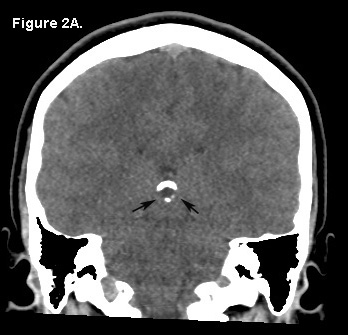 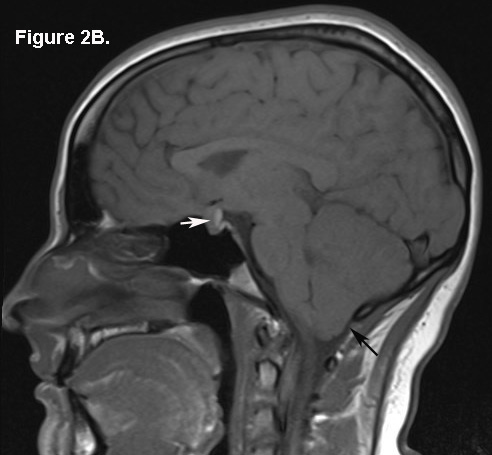 Figure 2 Three out of four incidental findings in a single 16-year-old girl who presented with right facial nerve palsy. Note: The left maxillary sinusitis is not shown. A: Coronal non-contrasted computerized tomography of the brain shows a partially calcified cystic pineal lesion (black arrows); B: A true midline sagittal magnetic resonance image contrast enhancing pituitary mass measuring 13 mm × 10 mm × 10 mm (white arrow) and cerebellar ectopia, 7 mm (black arrow). There was no enhancement of facial nerve in vicinity of the right internal carotid canal. Ref.CountryStudy objective /conclusionYilmaz et al[5], 2014 TurkeyTo evaluate clinical significance of MRI abnormality in children with headache/Yilmaz et al[5], 2014 TurkeyDespite the high rate of IFs, the yield is non-contributory to diagnosis and therapyBayram et al[6],2013TurkeyTo describe the prevalence of WML detected on MRI in children with headaches/Bayram et al[6],2013TurkeyNon-specific WML may be seen in children with headache. In the absence of benefit, repeated MRI studies are unwarranted. It should be tailored according to clinical courseGraf et al[7], 2010United StatesStudied the frequency and consequences of IFs on non-acute pediatric headache/Graf et al[7], 2010United StatesThe frequency and types of all IFs were generally comparable to previous studiesSchwedt et al[8], 2006United StatesTo study the frequency of “benign” abnormalities in children with headache, compare it with the frequency of MRI findings that dictate a change in patient management/Schwedt et al[8], 2006United StatesAbout 20% children with headache have benign findings that do not result in a change in management which rarely occurred in 1.2% of children in this studyKoirala et al[9], 2011NepalTo evaluate the yield of MRI findings in patients with seizure/Koirala et al[9], 2011NepalThe majority of abnormalities on MRI included hippocampal sclerosis and T2 hyperintensityKalnin et al[10], 2008United StatesTo characterize IFs association with seizure onset and to standardize a classification system/Kalnin et al[10], 2008United StatesThe MRI and a standardized scoring system demonstrated a higher rate of IFs than previously reported. MRI parameters need to expand the definition of significant IFsGupta et al[11], 2010United StatesTo test the hypothesis that children with developmental delay are more likely to have incidental findings than are the children with normal development status/Gupta et al[11], 2010United StatesAuthors reported a higher prevalence of IFs in children with developmental delay as compared with those with normal development statusSeki et al[12], 2010JapanTo report prevalence of IFs in healthy children and to suggest an ethical and practical management protocol/Seki et al[12], 2010JapanThe prevalence of IFs was high but those requiring further MRI was low. Evaluating equivocal findings was the most difficult part of IFs managementGupta et al[13], 2008United StatesTo elucidate the prevalence of incidental findings in a general pediatric neurology practice/Gupta et al[13], 2008United StatesAuthors reported a high prevalence of and a low rate of referrals in comparison to previous studies. This study may help guide management decisions and discussionsPotchen et al[14], 2013MalawiTo collect normative magnetic resonance imaging data for clinical and research applications/Potchen et al[14], 2013MalawiIncidental brain magnetic resonance abnormalities are common in Malawian childrenKim et al[15], 2002 United StatesTo elucidate the prevalence of incidental findings in a healthy pediatric population/Kim et al[15], 2002 United StatesFrequency of important IFs was not high. But, awareness of neurologic status, the presence and variety of IFs are of vital importance for research and welfare of the child Incidental findings in pediatric specialty clinic other than neurology Incidental findings in pediatric specialty clinic other than neurologyOh et al[16], 2014SouthKoreaTo investigated the clinical characteristics of children in whom Rathke’s cleft cysts were incidentally discovered and the treatment response with endocrinopathy/Oh et al[16], 2014SouthKoreaRathke’s cleft cysts less than 20 mm expressing cystic intensity can be treated medicallyRachmiel et al[17], 2013 CanadaTo assess IFs in children with congenital hypothyroidism compared to 38 healthy controls/Rachmiel et al[17], 2013 CanadaBoth groups had a similar incidence of structural abnormalities. There was no association between those findings and neurocognitive functionWhitehead et al[18], 2013United StatesThe prevalence of pineal cysts in children who have had high-resolution 3T brain MRI/Whitehead et al[18], 2013United StatesCharacteristic-appearing pineal cysts are benign findings. In lack of no referable comprehensive symptoms, no follow-up is requiredMogensen et al[19], 2012DenmarkTo evaluate the outcome of brain MRI in girls referred with early signs of puberty/Mogensen et al[19], 2012DenmarkGirls with central precocious puberty should have a brain MRIPerret et al[20], 2011 SwitzerlandThe prevalence and management options of incidentally found mass lesions at pediatric clinic/Perret et al[20], 2011 SwitzerlandA subgroup of lesions such as tectal glioma and dysembryoplastic neuroepithelial tumor can be monitored conservativelyJordan et al[21], 2010 United StatesThe prevalence of incidental findings on brain MRI in children with sickle cell disease/Jordan et al[21], 2010 United StatesIFs were present in 6.6% patients and a potentially serious or urgent finding was 0.6%Ref. Clinical demographics Clinical demographics Clinical demographics Clinical demographics Clinical demographicsRef.Study- settingReason for MRINo. ofsubjectNo. ofMRI (%)Mean age(range) year Girls n (%) with MRIYilmaz et al[5], 2014 Pediatric neurologyHeadpain449288 (64)a11.2 (NA)189 (58)Bayram et al[6], 2013 Headpain941527 (61)b12.1 (4 - 16)NAGraf et al[7], 2010 Headpain40091 (23)b10.8 (3-18)NASchwedt et al[8], 2006 Headpain681218 (32)b 12.1 (2-18) c126 (52)Koirala et al[9], 2011Pediatric and adult neurologySeizure36 c36 (100)cNA (1- 16)NAKalnin et al[10], 2008 RadiologySeizure349281 (81)9.7 (6- 14)143 (51)Gupta et al[11], 2010Pediatric neurologyDevelopmental delay 2185771 (35)7.6 (NA )433 (56)Gupta et al[13], 2008 General 1618666 (41)9.8 (0-21)280 (42)Seki et al[12], 2010 Research InstituteHealthy children 39589 (25)aNA (5- 8)53 (44)Kim et al[15], 2002RadiologyResearch Healthy children 225198 (88)a11.2 (1 mo-18)126(56)Potchen et al[14], 2013 Community-Based10268 (71)a12.1 (9- 14)54 (55)Ref. Clinical demographics Clinical demographics Clinical demographics Clinical demographicsRef.Study-setting Reason for MRIReason for MRIReason for MRINo. of subjectNo. of subjectNo. ofMRI (%) Mean age(range) yearGirls n (%) with MRIOh et al[16], 2014 EndocrinologyRathke’s cleft cystsRathke’s cleft cystsRathke’s cleft cysts34a34a26 (76) NA (4-18)17(65 )Rachmiel et al[17], 2013 EndocrinologyCongenital hypothyroidism Congenital hypothyroidism Congenital hypothyroidism 68b 68b 30(100)12.5 (10-15)16 (55)Whitehead et al[18], 2013 RadiologyPineal cyst Pineal cyst Pineal cyst 100100100 (100) 6.8 (1 mo-17) 52(52)Mogensen et al[19], 2012 EndocrinologyEarly puberty Early puberty Early puberty 229229207(100)c NA (6-9)207(100)Perret et al[20], 2011 OncologyPrimary brain tumord Primary brain tumord Primary brain tumord 335335335 (100) 7.6 (0-18) 132 (39)Jordan et al[21], 2010 Neurology ResearchSickle cell diseaseSickle cell diseaseSickle cell disease953953953 (100)9.2(5-15)460(48)Ref.Three most common intracranial IFs, n (%)Comment or serious findingYilmaz et al[5], 2014 White-matter hyperintensity 14 (4.3) Old infarcts 4 (1.2), and CM I 3 (0.9) 2 (0.6%) malignant tumor and 1 hydrocephalus, 0.3% IFs were relevant to headacheBayram et al[6], 2013 Supratentorial non-speciﬁc WMC 23 (4.4)All patients with IFs had normal development and no seizures or head traumaGraf et al[7], 2010 CM I 6 (15), Arachnid cysts 6 (15), Brain stem parenchymal abnormality, 4 (10 )Brain stem IFs included Dandy-Walker variant, cerebellar calcification, and tectal plate hyperintensity Schwedt et al[8], 2006 CM I 11 (4.6), Nonspecific white matter abnormalities 7 (2.9), venous angiomas and arachnoid cyst each 5 (2.5)Discovery of 4 tumors, 4 old infarcts, 3 CM I, and 2 moyamoya required a change in managementKoirala et al[9], 2011Hippocampal sclerosis, T2 hyperintense foci in various distributions, both 4 (21) each, cortical atrophy 3 (16)Study focus was IFs in patient with seizure. The lesions were better detected by MRI than Computerized tomography Kalnin et al[10], 2008Ventricular enlargement 143 (51), Leukomalacia/gliosis 64 (23), Heterotopias and Cortical dysplasia 33 (12)Temporal lobe lesions were detected 15%, a higher frequency than in previous studies Guptaet al[11], 2010 Variant signal intensity 30 (18), WMC changes 23 (13), and PVL, 10 (6)IFs were reported in children with developmental delay as to those with normal development statusSeki et al[12], 2010 Cavum septi pellucid 6 (15) and Pineal cyst 2 (5 ), Enlarged perivascular spaces 1 (2.5) Focus of the study was reporting of extracranial IFs in healthy childrenGupta et al[13], 2008 CM I and cerebellar ectopia, 16 (3.5), Arachnoid cysts, 12 (1.8)White matter changes were the most common IFs classified under normal-variants Potchen et al[14], 2013PVW matter changes/gliosis 6 (6), mild diffuse atrophy 4 (4), and Empty sella 3 (3) Incidental findings were unassociated with age, sex, antenatal problems, or febrile seizuresKim et al[15], 2002Focal white matter lesion 3 (1.3), Arachnoid cyst, Frontal venous angioma, and Mega cisterna magna, all three 2 (0.9) eachIFs were detected on 225 conventional research in a cohort of neurologically healthy children IFs in pediatric specialty clinics other than neurology IFs in pediatric specialty clinics other than neurology IFs in pediatric specialty clinics other than neurologyOh et al[16], 2014Low signal intensities on T1-WI and high signal intensities on T2-WI 26 (73)Incidence of hypointensity on T1-WI was higher in patients with Rathke’s cleft cystsRachmielet al[17], 2013Prominent VR perivascular spaces, cerebellar ectopia, and abnormalities in sella region all 3 (7.9) eachThe comparative study found no IFs association with clinical and cognitive abnormalitiesMogensen et al[19], 2012Arachnoid cysts 5 (9.2), of which one patient had hydrocephalusIncidental findings were unrelated to early pubertyRef.The context in which brain MRI was ordered Worsening course  Worsening course Outcome/comment Ref.The context in which brain MRI was orderedKnown Potential Outcome/comment Yilmaz et al[5], 2014Children mean age 11.2 yr presented for headache evaluation Malignant brain tumor and hydrocephalusChiari I malformation I; Relevant to headacheTissue type of tumor in study was unspecifiedSchwedt et al[6], 2006Children mean age 12.1 yr presented for Headache evaluationTumors, Moyamoya disease, and demyelinating diseaseArteriovenous malformation and intracerebral hemorrhageStudy focus was “benign” imaging abnormalities, no further information for serious lesion other than pineal tumor was availableKalnin et al[10], 2008Children mean age 9.7 yr presented for the first onset seizure NoneTemporal lobe lesionsVarious Epileptic abnormalitiesa have been associated with pediatric brain MRI Potchen et al[14], 2013Community-based children mean age 12.1 yr Granulomas with gliosisEmpty sella and Vermian atrophyCalcified granulomas caused by nuerocysticercosis or tuberculosis occurs in the endemic part of the worldMogensen et al[19], 2012All girls, mean age unavailable, presented for early puberty evaluation to endocrine clinicPontine and pineal tumor, and hypothalamic pilocytic astrocytomaHydrocephalus, cortical dysplasia, and chiari II malformationA high frequency a pathological brain findings occurred in 6-8 years old girls with precocious pubertyPerret et al[20], 2011bIncidentally found mass lesions management in children mean age 7.6 yr in oncologyLow-grade glioma, craniopharyngioma, ependymoma, and CPPMedulloblastoma and Fibrillary astrocytomaDysembryoplastic neuroepithelial tumor and tectal glioma can be monitored conservativelyJordan, et al[21], 2010Children mean age 9.2 yr with sickle cell disease in neurology researchChiari I malformation with large spinal cord syrinxcPossible tectal glioma, Possible tumor  vs  dysplasiaAmongst 6.6% incidental findings identified, 0.6% children with sickle cell disease had potentially serious or urgent finding Clinical implicationDiscovery of the unexpected incidental findingsRevealing during investigation enhances the patients or parents anxiety. The evidence-based knowledge will provide an additional confidence for the practicing physiciansType of the incidental findingsVarieties of white matter changes are reported. However, these usually do not initiate a neurologic consultation. Chiari type I malformation, arachnoid cyst, and pineal cyst, all continued to be a common source of concern for some physiciansDistribution of incidental findingsAttention to the distribution of findings is a useful tool in deciding the clinical importance of such findings. A midline lesion particularly in the posterior fossa and hippocampal location is likely to have a serious clinical implicationThe clinical context in which MRI was performed This is probably the single most important step in understating the clinical implication of incidental findings (Table 6). This is particularly important when the child was referred to neurology after revealing the incidental finding on brain MRIRef.Incidentally found serious findingsNo. of patients Surgical procedure performed OutcomeSchwedt et al[8], 2006 Chiari type I malformation3Surgical decompressionHeadache relieved in 2 patients after surgeryJordan et al[21], 2010 Chiari I malformation with spinal cord syrinx2Surgical decompressionNeurologic stablePerret et al[20], 2011 Pilocystic astrocytoma2Primary subtotal resectionStable diseasePerret et al[20], 2011 Craniopharyngioma1Primary total resectionComplete remissionPerret et al[20], 2011 Anaplastic Ependydoma1Primary total resection, radio-chemotherapyComplete remissionChoroid plexus papilloma1Primary total resectionComplete remissionMedulloblastoma1Delayed subtotal resection, radio-chemotherapyNeurologic stable Fibrillary astrocytoma1Delayed total resectionComplete remissionMature teratoma1Delayed subtotal resectionNeurologic stable Desmoplastic ganglioglioma1Primary total resectionComplete remissionMogensen et al[19], 2012 Pilocytic astrocytoma1HypophysectomyPatients developed pan hypopituitarism after surgeryYilmaz et al[5], 2014 Medulloblastoma1Urgent Surgery for space occupying lesionHeadache relieved after surgery